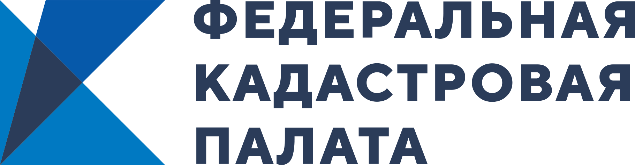 Вебинар на тему«Объекты, для которых не нужно разрешение на строительство» Филиал ФГБУ «ФКП Росреестра» по Республике Хакасия приглашает принять участие в вебинаре, который состоится 11.02.2021 г.  в 10:00 МСК.Специалисты Кадастровой палаты по Республике Хакасия дадут практические советы по выполнению кадастровых работ, кадастровому учету и регистрации прав на объекты, разрешение на строительство которых не требуется.На вопрос, является ли объект недвижимым имуществом, зачастую не так просто ответить.Какие объекты считаются объектами капитального строительства, а какие – некапитальными строениями?Зачем нужна проектная документация?Что в себя включает процедура получения разрешения на строительство, а после завершения строительства – документа на ввод объекта в эксплуатацию?Очевидно, что кадастровому инженеру в его повседневной работе нужны специальные знания в области градостроительной деятельности.Отсутствие в законодательстве определения понятия объекта вспомогательного использования и четких критериев отнесения строений и сооружений к данной категории также на практике ведет к многочисленным трудностям.Существенное значение в ходе принятия решения о кадастровом учете и регистрации права имеет соблюдение требований градостроительного регламента, а также соответствие созданного объекта виду разрешенного использования земельного участка.Наш лектор – начальник отдела обработки документов и обеспечения учетных действий Кадастровой палаты по Хакасии Наталья Кочнева.Она даст практические рекомендации, как не допустить нарушений при подготовке техплана объекта, для строительства которого не требуется разрешение на строительство.В ходе вебинара можно задавать дополнительные вопросы, интересующие вас по данной теме.По всем организационным вопросам обращайтесь к Ольге Михайлюк, тел.: 8 (3902) 35 84 96, доб. 2302.Надеемся на сотрудничество!ВНИМАНИЕ!Принять участие в вебинаре Вы можете после авторизации по ссылке https://webinar.kadastr.ru/webinars/ready/detail/113.Оплата принимается до 10 февраля! Успейте оплатить квитанцию!Убедительная просьба - оплачивать участие в вебинаре как гражданин (физическое лицо), а не от организации.         С уважением, Кадастровая палата по Республике Хакасия